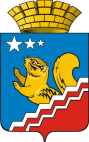 АДМИНИСТРАЦИЯ ВОЛЧАНСКОГО ГОРОДСКОГО ОКРУГАПРОТОКОЛАНТИТЕРРОРИСТИЧЕСКАЯ КОМИССИЯВОЛЧАНСКОГО ГОРОДСКОГО ОКРУГАот 18.06.2021г.                                                                                                    № 2Председатель - глава  Волчанского городского округа Вервейн А.В.  Секретарь комиссии  -  Карелина Т.Б. - специалист 1 категории по ГО и ЧС, мобилизационной работе администрации Волчанского городского округа  Присутствовало – 16 человек (список прилагается)   Об утверждении повестки дня заседания антитеррористической                    в    Волчанском   городском   округе   (далее Комиссия)По результатам голосования повестка дня заседания Комиссии утверждена.II.	О реализации  требований к антитеррористической защищенности объектов (территорий)  Министерства просвещения Российской Федерации и объектов (территорий) относящихся к сфере деятельности Министерства просвещения Российской Федерации, утвержденных Постановлением Правительства Российской Федерации    №1006 от 02августа 2019 года(Адельфинская О.В.)1. Принять к сведению доклад начальника Отдела образования  Волчанского городского округа  Адельфинской О.В. с целью укрепления антитеррористической защищенности объектов (территорий) учреждений образования Волчанского городского округа:реализовать в 2021 году мероприятия, предусмотренные муниципальной программой, утвержденной постановлением главы Волчанского городского округа № 113  от  20.03.2020 года «Об утверждении муниципальной программы «Развитие системы образования реализации в Волчанском городском округе до 2026 года».Срок: - до 25.12.2021года.Обеспечить сбор, обобщение, анализ и представление в Министерство образования информации о состоянии антитеррористической защищенности муниципальных объектов (территорий) образовательных организаций     Волчанского   городского округа согласно форме, установленной Министерством образования. Срок - до 5 июля 2021 года.Определить порядок организации круглосуточных охранных мероприятий, обеспечения ежедневного обхода (осмотра) уязвимых мест (участков), а также периодичность проверок (обхода и осмотра) зданий (строений, сооружений) муниципальных объектов, (территорий) образовательных организаций, систем подземных коммуникаций и стоянок автомобильного транспорта.Срок – до 20 июля 2021 года.Обеспечить с привлечением представителей правоохранительных органов проведение с педагогическими работниками муниципальных образовательных организаций занятий по вопросам предупреждения вовлечения обучающихся     в    противоправную деятельность, в том числе террористическую и экстремистскую.Срок – до 11 августа 2021 года.Информацию об исполнении мероприятий, предусмотренных подпунктами      2.1. - 2.4. настоящего пункта направить в отдел ГО и ЧС администрации Волчанского городского округа.Срок – не позднее трех рабочих дней со дня истечения срока исполнения мероприятия.По результатам голосования решения приняты единогласно.III. О мерах по профилактике правонарушений и преступлений в сфере незаконного оборота оружия, боеприпасов и взрывчатых веществ (Швед В.В.)1. Принять к сведению доклад врио начальника ОП №10 МО МВД России «Краснотурьинский» А.А. Манзыркова «О мерах по профилактике правонарушений и преступлений в сфере незаконного оборота оружия, боеприпасов и взрывчатых веществ».2. Рекомендовать начальнику ОП №10 МО МВД России «Краснотурьинский» Швед В.В., начальнику Краснотурьинского отдела вневедомственной охраны   - филиала федерального государственного казенного учреждения  «Управление вневедомственной охраны войск национальной гвардии Российской Федерации по Свердловской области» Р.Ю. Другову:2.1. Обеспечить проведение профилактических и информационно-пропагандистских мероприятий, направленных на профилактику преступлений и правонарушений в сфере незаконного оборота оружия, боеприпасов и взрывчатых веществСрок – 2021 год.2.2. Проводить разъяснительную работу с населением городского округа Карпинск, в том числе через СМИ,  об административной и уголовной ответственности за незаконный оборот оружия, боеприпасов и взрывчатых веществ, а также  за незаконное  изготовление, хранение, транспортировку оружия и взрывчатых веществСрок – постоянно.IV.  О совершенствовании деятельности органов местного самоуправления по реализации полномочий, предусмотренных статьей 5.2 Федерального закона от 06.03.2006 № 35-ФЗ «О противодействии терроризму»(Бородулина И.В.)1. Принять к сведению доклад заместителя главы администрации Волчанского городского округа по социальным вопросам  Бородулиной И.В. по вопросу «О совершенствовании деятельности органов местного самоуправления по реализации полномочий, предусмотренных статьей 5.2 Федерального закона от 06.03.2006 № 35-ФЗ «О противодействии терроризму».Специалисту 1 категории отдела ГО и ЧС администрации Волчанского городского округа Карелиной Т.Б.:	2.1. своевременно и в полном объеме выполнить мероприятия по профилактике терроризма предусмотренные в рамках реализации муниципальной программы «Обеспечение общественной безопасности на территории Волчанского городского округа на 2014-2020 годы»                                                                           	     Срок – в течение 2021 года         2.2. обеспечить организацию и проведение в Волчанском городском округе мероприятий по организации и проведению в Волчанском городском округе информационно-пропагандистских мероприятий по разъяснению сущности терроризма, его общественной опасности, формированию стойкого неприятия обществом идеологии терроризма в различных проявлениях                                                                            Срок – в течение 2021 годаV. О реализации Комплексного плана мероприятий по противодействию идеологии терроризма в Российской Федерации на 2019 – 2023 годы(Карелина Т.Б.)1. Принять к сведению доклад специалиста 1 категории отдела ГО и ЧС администрации Волчанского городского округа по вопросу «О реализации Комплексного плана мероприятий по противодействию идеологии терроризма в Российской Федерации на 2019 – 2023 годы».2. Специалисту 1 категории отдела ГО и ЧС администрации Волчанского городского округа:2.1. Обеспечить подготовку и направление  в антитеррористическую комиссию Свердловской области отчетов о ходе выполнения мероприятий Комплексного плана.Срок – в течение 2021 года в соответствии со сроками указанными антитеррористической комиссией Свердловской области3. Рекомендовать начальнику отдела образования Волчанского городского округа Адельфинской О.В.:3.1. обеспечить организацию и проведение в Волчанском городском округе мероприятий, предусмотренных  Комплексным планом.                                                                     Срок – в течение 2021 года  3.2. своевременно освещать в средствах массовой информации и сети Интернет мероприятия, проводимые в рамках исполнения Комплексного плана.                                                                    Срок - в течение 2021 года3.3. Информацию об исполнении мероприятий, предусмотренных Комплексным планом и результатах исполнения Комплексного плана направлять в  отдел ГО и ЧС администрации Волчанского городского округа.                                                                    Срок – в течение 2021 года (один раз в полугодие до 05 числа следующего за отчетным) VI.  О проведении мониторинга состояния политических, социально-экономических и иных процессов, оказывающих влияние на ситуацию в сфере противодействия терроризму и реализации выбранных на основе его результатов мер по профилактике терроризма(Карелина Т.Б.)1. Принять к сведению доклад специалиста 1 категории отдела ГО и ЧС администрации Волчанского городского округа по вопросу  «О состоянии общественно – политических, социально-экономических и иных процессов, происходящих на территории Волчанского городского округа».2. Специалисту 1 категории отдела ГО и ЧС администрации Волчанского городского округа:2.1. регулярно и своевременно размещать на сайте администрации Волчанского городского округа мероприятия, проводимые на территории Волчанского городского округа, направленные на формирование отношения нетерпимости к проявлению терроризма.                                                                         Срок – в течение 2021 года2.2. принять дополнительные профилактические меры, направленные  на состояние общественно – политических, социально-экономических и иных процессов, происходящих на территории Волчанского городского округа.                                                                                     Срок – постоянноVII. О ходе исполнения решений АТК и ОШ, а также решений антитеррористической комиссии в Волчанском городском округе (Т.Б.Карелина)1. Принять к сведению доклад специалиста 1 категории отдела ГО и ЧС администрации Волчанского городского округа Карелиной Т.Б. «О ходе исполнения решений АТК и  ОШ, а также решений  антитеррористической комиссии в Волчанском городском округе». 2. Рекомендовать специалисту 1 категории отдела ГО и ЧС администрации Волчанского городского округа Карелиной Т.Б. обеспечить своевременный сбор и предоставление в аппарат АТК  в Свердловской области информации о ходе исполнений решений антитеррористической комиссии в Свердловской области и антитеррористической комиссии в Волчанском городском округе;4.	Считать исполненными и снять с контроля поручения, предусмотренные подпунктом 2.3 пункта 2 вопроса II, подпунктом 3.1.-3.2.пункта 3 вопроса II, пункта 4 вопроса II, подпункты 5.1. – 5.2. пункта 5 вопроса II, подпункты 6.1.- 6.2. пункта 6 вопроса II, подпункты 7.1. -7.2. пункта 7 вопроса II, подпункт 8.1. пункта 8 вопроса II, пункт 9 вопроса II Протокола № 2 от 12.5.2021.По результатам голосования решение принято: «за» - единогласноО результатах исполнения мероприятий, указанных в настоящем протоколе, информировать секретаря антитеррористической комиссии Волчанского городского округа.Срок – не позднее трех рабочих дней со дня истечения срока исполнения соответствующего мероприятия.Контроль за исполнением настоящего протокола возложить на секретаря антитеррористической комиссии Волчанского городского округа.Председатель                                                                                  А.В.Вервейн